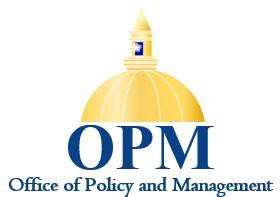 Required Policies for New Employees to ReadSpecial Instructions: Items marked with an asterisk (*) can only be accessed after you have completed the orientation process and are provided with the necessary credentials. All other items (not marked with an asterisk) must be completed on your first day during the orientation process.Acceptable Use of State Systems and the Addendum for Frequently Asked QuestionsAffirmative Action Policy StatementData Breach Policy V 1.0 (09/19/22)  Discrimination Complaint Procedure (10/06/23)*Disposition of Public RecordsAfter reading this policy, submit Records Retention and Disposition Policy Acknowledgement of Receipt form to the Human Resources Unit.Drug Free Workplace Policy*Electronic Monitoring Notice* (rev. 07/19/22)Employee Assistance Program Policy* (rev. 07/19/22)Ethics: Mission Statement and Policy of Ethical Conduct (rev. 07/19/22)Ethics, Public Officials and State Employees Guide to the Code ofFamily and Medical Leave PolicyFamily Violence Leave PolicyIndividuals with Disabilities Policy StatementManagement of Retention of E-mail and other Electronic MessagesMeeting Notice Requirements for Boards and Commissions (rev. 01/18/23)*Mobile Computing and Storage Devices, SecurityPersonal Wireless Device PolicyPolitical Activities of State EmployeesPregnancy Discrimination and Accommodation in the WorkplaceProcedure to Respond to Freedom of Information (FOI) Requests (rev 05/25/23)*Procedure to Respond to Questions from the Media (rev. 05/25/23) *Sexual Harassment Policy StatementSexual Orientation Policy Statement 10/06/23Signatory Authorization*(rev. 07/19/22)Smoke Free Environment Policy*(rev. 07/19/22)State Resources, OPM*(rev. 07/19/22)Telecommunications Equipment PolicyViolence in the Workplace Prevention Policy*(rev. 07/19/22)